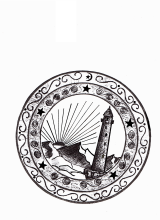 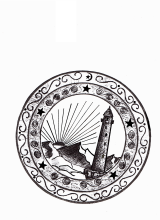 Отчет 4 кв. 2018 г. профилактика безнадзорности и правонарушений несовершеннолетнихИнформация о проделанной работе за 4-й квартал 2018 года,по профилактике безнадзорности и правонарушений несовершеннолетних в ЧР. 15 октября 2018 года в СОШ с.Шатой М-С.Х.Селяхов   провел беседу «Родители и дети». Он отметил: - «Воспитание ребенка, с одной стороны – огромная радость для родителей. И в то же время – процесс сложный, повседневный нелегкий труд, требующий от родителей времени, сил, терпения, определенных знаний и накладывающий на них большую ответственность» (присутствовало посетителей 29 чел.)      15 ноября 2018 года в актовом зале ООШ с.Зоны Д.Х.Дигаев  провел беседу с учащимися -  «Каким должен быть настоящий чеченец». Он отметил что - «…кодекс чести обязывает чеченца проявлять уважение к любому человеку. Причем, уважение тем большее, чем дальше человек по родству, вере или происхождению. В народе говорят: обида, которую ты нанес мусульманину, может быть прощена, ибо возможна встреча в Судный День. Но не прощается обида, причиненная человеку иной веры, ибо такой встречи не будет никогда.  С таким грехом пребывать вечно.» (присутствовало слушателей 29чел.)12 декабря запланирована Беседа с учащимися СОШ 2 с.Мартан-Чу «Жизнь мусульманина – жизнь добра и созидания»Директор                                                       _____________ С-Э.М. ДжабраиловД.Х. Дигаев т/ф: 22-29-61 Министерство КультурыЧеченской Республики       Отдел социально-культурной деятельности